FINANCE OFFICE VOUCHER SCHEME – NOMINATION FORMThe University’s Recognition Rewards Voucher Scheme is designed to provide an informal instant recognition to staff.Awards can be made in the range £100 to a maximum of £250. Careful consideration should be taken to utilise the full range of reward, from a one-off task to a significant contribution. Nominations can be made on an individual or team basis.Nominations should include brief details summarising the reason for the award and how the individual’s or team’s actions have demonstrated the University’s values. Nominations should not be discussed with nominee(s) until approved by both the committee and the voucher scheme budget holderNomination forms should be sent to the mailbox finance-voucherscheme@glasgow.ac.uk Once approved by committee please send to budget holder for approval Once fully approved please send to HR mailbox, hr-ppr@glasgow.ac.uk.for processing 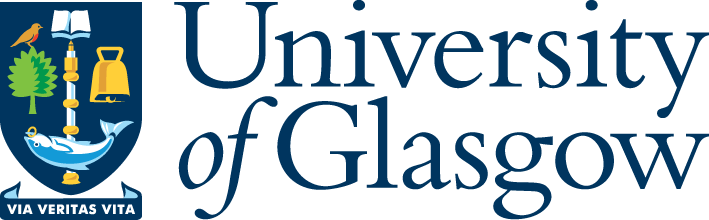 Employee Name:Employee Staff Number:Grade:Job Title:Department: Line Manager:Nominated by:Recommended Voucher Amount:(£100 to £250)Rationale for Voucher Award:The recipient must have displayed one or all our values as detailed in our Strategyhttps://www.gla.ac.uk/explore/strategy/values/Rationale for Voucher Award:The recipient must have displayed one or all our values as detailed in our Strategyhttps://www.gla.ac.uk/explore/strategy/values/Message to be sent with voucher if approved: Message to be sent with voucher if approved: Approval by Committee Name(s):Date:Rejection by Committee  Reason:Name(s):Date:Budget holderName:Signature:Date: